2023 RANGE MANAGEMENT ADVISORY COMMITTEE ANNUAL REPORT                  AND WORKPLAN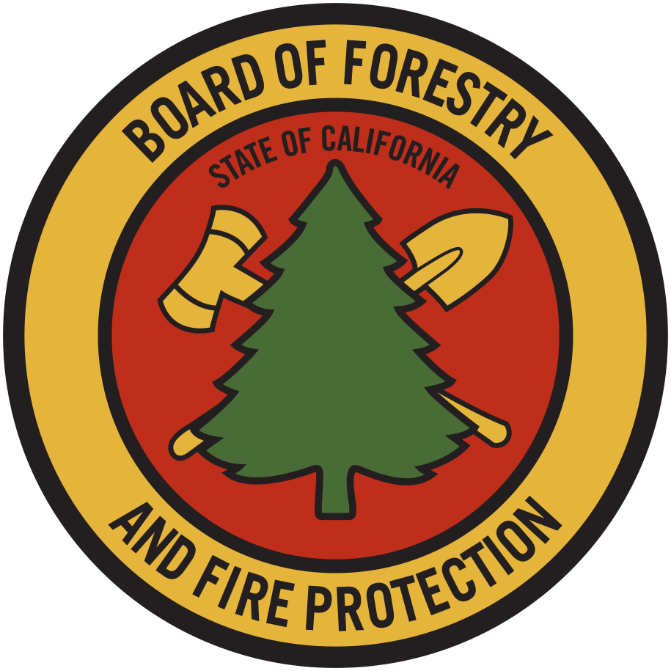 STATE BOARD OF FORESTRY AND FIRE PROTECTIONApproved: MONTH XX, 2024Chair: Dr. Marc HorneyVice-Chair: Dr. Stephanie LarsonMONTH XX, 2024EXECUTIVE SUMMARYThe Range Management Advisory Committee (RMAC) Annual Report and Workplan (Report) is updated and approved by the Board of Forestry and Fire Protection (Board) annually and is intended to catalogue the yearly accomplishments and status of ongoing RMAC efforts. The Report provides an update of current RMAC membership and staffing, summarizes RMAC activities and progress toward Annual Priorities and Objectives for the previous calendar year, details the Annual Priorities and Objectives for the upcoming calendar year, and highlights constraints and challenges for the committee in completing its Annual Priorities.  RMAC PROCESS SUMMARYThe Range Management Advisory Committee (RMAC) is an advisory body to the Board of Forestry & Fire Protection (Board), statutorily authorized by Public Resources Code (PRC) § 741. A California range policy advisory body has existed in some form since 1945, when the Board of Forestry and Fire Protection requested the appointment of the Range Improvement Advisory Committee (RIAC). The RIAC was established in 1946 to advise the Board on rangeland matters. In 1967 the RIAC was reconstructed and chartered with 11 voting members and nine non-voting technical consultants. The RIAC slipped into a period of dormancy and was reactivated and re-chartered as the RMAC in 1975. Legislation was introduced in 1984 to make the RMAC a statutory advisory body of the Board and the California Natural Resources Agency (CNRA). Additional legislation in1996 expanded the advisory role to include the California Environmental Protection Agency (CalEPA) and the California Department of Food and Agriculture (CDFA). The Secretaries of the CNRA, CalEPA, and CDFA are required to notify, and encouraged to consult with, the RMAC on rangeland issues.The RMAC envisions a resilient rangeland landscape in California that provides a diversity of ecosystem services to support the state’s ecological and human health. To do so, the RMAC may consider issues related to California’s rangeland resources, provide recommendations on addressing them, facilitate strong relationships with local, state, and federal agencies and develop solutions that are based on environmental, social, and economic information that is current, data-driven, and considers diverse perspectives. The RMAC reports on its activities in a variety of ways. The RMAC Strategic Plan (RMAC 2020) is a formal document that guides the activities and longer-term (5-year) goals of the RMAC and is revised on a 5-year . The RMAC conducts open meetings a minimum of four times per year (quarterly) to conduct RMAC business, although meetings generally occur 6 to 8 times per year. Meetings are utilized to conduct RMAC business and may include reports on progress toward goals and objectives of the RMAC, final reports on RMAC endeavors or other range-related efforts, and other presentations or discussions on range-related issues or other research. The RMAC Chair or Board staff also report on the RMAC’s activities via verbal updates at Board meetings throughout the year and will begin providing longer informational presentations on range-related issues under the purview of the Board in the coming year. This report provides information on RMAC membership, documents progress towards the Committee’s annual priorities, lays out the Committee’s annual priorities, and details other annual accomplishments and ongoing RMAC efforts.CURRENT APPOINTED RMAC MEMBERS STAFFIn , the Committee had one Chair, one Vice-Chair, and an additional 9 members, including three members of the public, one member from the California Resource Conservation District, seven members appointed from organizations representing rangeland owners, and one Board-appointed, non-voting, ex-oficio member (see Table 1).Table 1. Current RMAC Membership and Support StaffThe Chair and Vice-Chair are appointed on an annual basisChair Dr. Marc Horney and Vice-Chair were appointed to those positions for year through January . Member was reappointed to a four-year term representing  in . RMAC ACCOMPLISHMENTS In , the RMAC accomplished the following: The RMAC met six times in open, virtual or hybrid public webcast meetings to conduct business, and a quorum was reached at five of these meetings. Meeting activities included approval of meeting minutes; membership updates, recruitment, and seat appointments; legislative and partner organization updates; and public education and outreach presentations by rangeland and natural resource representatives, professionals, and practitioners. Re-appointed Dr. Marc Horney as Chair and Member  as vice chair to one-year appointments and to a four-year term. The State Lands Grazing License and Land Management (SLGLLM) subcommittee The Department of Forestry & Fire Protection (CAL FIRE) and the Wildfire Prevention Grants Program partnered with RMAC January 18, 2023 workshop, Applying for a Wildfire Prevention Grant, with a focus on prescribed grazing projects. The grant application opened December 14th, and representatives from UCCE/UC ANR and CAL FIRE at this virtual workshop to assist graziers interested in applying for this grant funding to support grazing projects for fuel reduction. Educational Workshop Serieson prescribed grazingvegetation managementand fuels reduction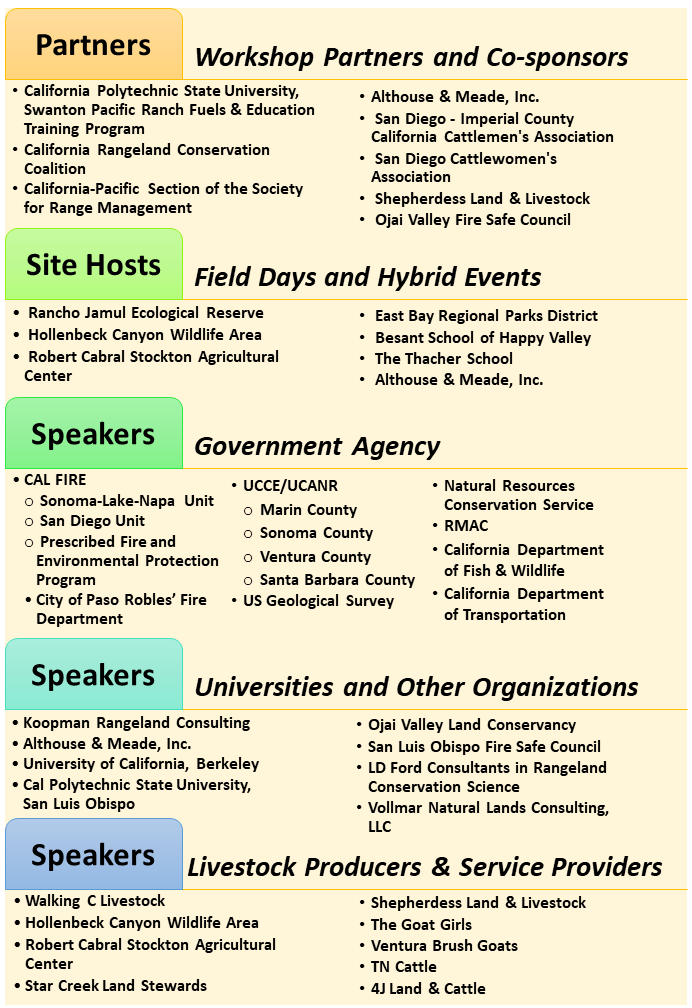 The process of revising the Annual Priorities, Goals, and Objectives began in 2022. Appointed members and support staff to teams working under advised agencies and other organizations with synergistic goals: As a member of the CWGA and the CWGA’s Targeted Grazing Committee, Member Bush liaise with that committee to develop work productsan educational Prescribed to be shared with CAL FIRE, and potentially addended to the 2021  (CAL FIRE 2021) or incorporated into future versions of this guidanceMembers Paul Starrs, Dr. Stephanie Larson, and Joel Kramer will also contribute to these efforts. Board staff Dr. Wolf joined the Natural Working Lands Science Team under the CNRA to work with and provide input to the team for integration of range-related resource issues into climate-smart strategies. Members of this team work to inform and review modeling and analyses for natural and working lands, advise state agencies on implementation strategies and standardized accounting, and provide recommendations on addressing barriers to efficient implementation of climate action in natural and working lands.Several speakers provided presentations to the RMAC audience at public meetings to provide information on and discuss potential needs and solutions for rangeland issues in California. Speakers and topics included:  , ANNUAL PRIORITIES Annual priorities are generally reviewed in the fall, developed in the winter, and voted on at the first RMAC meeting of each year to guide the activities of the committee. The priorities . The vision and mission of RMAC are supported by the long-term priorities outlined in the RMAC Strategic Plan (RMAC 2020) and in targeted, shorter-term Goals and Objectives. The RMAC’s vision and mission guide its overall Priorities (Table 2), and annual goals and objectives are developed to fulfill these long-term Priorities. The RMAC’s Priorities are longer-term priorities of the RMAC that require actions on multiple fronts, often over multiple years, to accomplish. The Strategic Plan outlines four main Priorities, but the priority associated with the CDFA Noxious Weeds Program is not included in this Annual report and Workplan as the future of that program is uncertain at this time due to a period of inactivity. The RMAC will follow any changes in the program activity to determine if it should be addressed in future years’ goals and objectives. Table 2. Range Management Advisory Committee Long-Term PrioritiesThe annual goals and objectives of the RMAC are established, as appropriate, on an annual basis to address more time-sensitive, current issues and needs in range resource management in California, and fall under the RMAC Priorities, above. The finalized goals and Objectives for 202are as follows (see Table 3 for information on leads, partners, and proposed completion dates):GOAL 1: Promote appropriate grazing for fuels management and multiple ecosystem services.Purpose: To make prescribed grazing a practical option for state land management agencies where it is appropriate and suitable for accomplishing ecological, environmental, and cultural objectives and can be managed to produce results consistent with requirements of environmental regulatory agencies.Objectives: Develop standard template/form(s) with a guidance document for constructing grazing license agreements for use by state agencies. Template(s)/form(s) must:meet requirements of state agencies that may potentially use them, including Dept. Fish & Wildlife, State Parks, State Forests, with provision for allowing modification subject to review to accommodate special requirements of any others which may request them; be approved for this use by General Services; and, follow standards of good practice recommended by UCCE/UC ANR and CRMs.Develop or approve informational publications which agencies can use for: conducting site inventories and assessments specific to the ecological site(s) on the management unit and their management objectives, developing adaptive management plans detailing the general use and specific objectives for the management unit, andproducing detailed grazing plans that will form the basis for grazing licenses. These will be developed from general management unit plans and should be consistent with the content and purpose of the UCCE/UC ANR Ranch Water Quality Planning Curriculum.Coordinate with state agencies and major public landowners to facilitate an inventory of existing land management plans to assess which elements required for the grazing plan are already available.GOAL 2: Support workforce development for CRMs, and increase collaboration and joint educational opportunities for RPFs and CRMsPurpose: There are less than 80 CRMs left in the State. RMAC needs to promote using that expertise where appropriate or required, including within CAL FIRE for developing burn plans and conducting prescribed burns. There is a need to integrate and coordinate Registered Professional Foresters (RPFs) with Certified Rangeland Managers (CRMs) for the purpose of developing effective fuels management treatments from their different but complementary professional backgrounds, for example via combined training programs with both RPFs and CRMs to develop burn plans. Objectives: Establish an RMAC subcommittee to develop ongoing, working relationships with the California Licensed Foresters Association and the Certified Rangeland Managers Panel with the purpose of establishing annual fuels management trainings for both CRMs and RPFs to participate in together. Initiate a public demonstration project for a group of CRMs and RPFs to collaborate on a project where multiple, integrated fuels treatments requiring application of both forest and rangeland ecology practices are required. Work with Professional Foresters Registration to explore points within the registration/licensing processes where CRM and RPF requirements and exam contents could be intentionally coordinated. Promote existing efforts to develop a statewide training program for potential CRMs. Invite CAL FIRE representatives to discuss state requirements for planning and conducting prescribed burns as a CAL FIRE employee or private “burn boss” at RMAC meetings. Meet with CRM Panel and CalPac-SRM leadership to discuss other methods of promoting CRM utilization and/or further development of the program. GOAL 3: Develop educational opportunities and outreach for prescribed herbivory, fuel reduction methods integrating prescribed herbivory, and rangeland resource management in general. Purpose: Establish appropriate guidance for grazing following wildfire on California rangelands. Ensure that livestock policies required by state lands managers are consistent with the best available science identified by UCCE/UC ANR and in state efforts to mitigate the effects of climate change in the Natural and Working Lands Climate Smart Strategy. Grazing is also a fuel reduction method in the State’s Wildfire Resilience Action Plan, but few professionals in the state have the necessary experience to develop feasible grazing plans for this purpose. State-wide training and demonstrations in methods of reducing fine fuels using grazing is necessary to implement this practice at scale. Educational effort should include recommendations for evaluating and mitigating site-specific grazing treatment impacts on wildlife habitats, water quality, and fuel bed characteristicsObjectives: Establish appropriate guidance for grazing following wildfire on California rangelands, with an emphasis on state-managed lands. Produce an authoritative peer-reviewed publication explaining what is known about requirements for post-burn “rest” from defoliation and its application to the major grassland ecotypes in California (annual grasslands, blue oak savannas, coastal perennial prairie grasslands, Great Basin sagebrush-steppe). This review must consider not only impacts on forage production, but also potential impacts on wildlife habitats, water quality, and fuel bed characteristics - and recommendations for evaluating and mitigating them on a site-by-site basis. Potential Alternatives:Request publication from UCCE/UC ANRFacilitate production of publication from faculty/students at CSUs (Cal Poly SLO, Chico, Humboldt) and/or UCs (Berkeley or Davis).Organize an RMAC subcommittee to produce publication.Continue to conduct and promote annual educational workshop series on the use of grazing for fine fuel reduction in collaboration with CAL FIRE, UCCE/UC ANR, USDA-NRCS, and others.Work with UCCE/UC ANR to identify needs for technical and training information and establish a plan for producing them. GOAL 4: Increase collaborations with advised and related agencies, Native American tribes, and other administrative bodies, solicit and prioritize current California rangeland management research priorities, and monitor and develop or promote planning to address rangeland concerns.Purpose: Broaden RMAC’s connections and interactions with organizations involved in large-scale management of rangelands in California that have not historically or recently been part of its formal stakeholders. Circulate and elevate practical needs for rangeland management research from land managers and agency staff to research organizations in California with the technical skill and capacity to properly investigate them. Monitor regulatory initiatives on surface water pollutionground water management. Remain in position to provide constructive feedback to agencies on the scientific merit and practicality of regulatory efforts meant to protect water quality and sustain its availability and affordability.Objectives: Regularly solicit requests for investigations of rangeland management topics. Where appropriate, initiate proof-of-concept projects or small-scale collaborative investigations utilizing CDFA mandates. Extend invitations for periodic public reports on their activities and current issues to the UC California Natural Reserve System, the California Rangeland Trust, the California Rangeland Conservation Coalition, the Central Coast Grazing Coalition, and others.Extend invitations for input on RMAC priorities, synergistic efforts surrounding shared goals, and periodic public reports on their activities and current issues to advised agencies, including the Board, CalEPA, CNRA, and CDFA and their respective departments, as appropriate. Appoint an RMAC representative to track water quality issues in the State. Establish an annual schedule for representatives from the State and Regional Water Quality Control (WQCBs) make presentations or submit reports to RMAC on their activities that may impact grazed lands in the state. Coordinate with state and regional board staffs to develop an annual report template to facilitate communication between State and regional Water Quality Control Boards. Establish an annual schedule for staff from DWR to make presentations or submit reports to RMAC on groundwater management plans under development that may impact grazed lands in the state. Monitor county-by-county implementations of the Livestock Pass program and inter-county coordination. Agendize topic for future RMAC meeting, and invite CAL FIRE, the Farm Bureau, or UCCE/UC ANR staff who have knowledge of the state-wide implementation of the LPP program. Table 3. Annual Goals and Objectives to meet RMAC Priorities.RANGELAND RESOURCE CONCERNS AND PROGRESSThroughout the course of conducting its annual business at open public meetings, RMAC members, members of the public, and other interested stakeholders may bring issues related to rangelands to the attention of the RMAC. To address issues needing discussion or other actions, Board staff and RMAC members work to secure speakers to bring information to the public, facilitate discussions about issues and potential solutions, and bring these issues to the attention of the Board as appropriate. Topics of concern related to rangeland resources that were discussed at public RMAC meetings, and potential actions taken to address the challenges, are summarized below. Policy advocacy efforts are a common behind-the-scenes component of the legislative process. RMAC stakeholders are interested in learning more about upcoming and current legislation and may highlight concerns that potential policy changes may alleviate. To shed light on recent activities in this realm, Brian Shobe, Associate Policy Director at  (CalCAN)—a coalition of sustainable and organic farming organizations—spoke about the organization’s advocacy efforts for state investments in research and assistance for farmers and ranchers in California to become more climate resilient. Mr. Shobe provided update on There continues to be substantial need for new and ongoing support of grazing when and where appropriate, both in terms of increasing understanding within public and agency perceptions, and in terms of resources, including funding for supporting projects. The Food and Agriculture Code FAC mandates that the CDFA consult with the RMAC in regards to their Noxious Weed Program. CDFA is charged with managing funds received for the Noxious Weed Management Account, and in Article 1.7. Noxious Weeds Management of the Food and Agriculture Code (FAC), § 7271(c)(2)(A), states “Twenty percent shall be made available toward research on the biology, ecology, or management of noxious and invasive weeds; the mapping, risk assessment, and prioritization of weeds; the prevention of weed introduction and spread; and education and outreach activities. These moneys shall be made available to qualified applicants through a grant program administered by the department. Proposals shall be evaluated in consultation with the Range Management Advisory Committee, established pursuant to Section 741 of the Public Resources Code, with an emphasis placed on funding of needs-based, applied, and practical research.” In addition, FAC § 7273(a), states that the CDFA “… shall designate and provide staff support to an oversight committee to monitor this article and shall consider input from weed management areas, county agricultural commissioners, and the Range Management Advisory Committee.” The Noxious Weed Program at CDFA has a history of dormancy and current efforts . To further increase engagement with the CDFA, RMAC Members Kramer and Bush were appointed as RMAC representatives to the  under the CDFA 2022. Workforce Development continues to be a significant challenge in the rangeland management world, with a relatively small number of professionals with rangeland expertise or certification working in the State, and less than 80 currently licensed Certified Rangeland Managers (CRM) across California, of which fewer than perhaps 30 CRMs provide rangeland consulting services. The CRM license is required for professional practice of rangeland management on non-federal forested landscapes as a specialty authorized under the Professional Foresters Licensing Act that requires the Registered Professional Forester license for the practice of forestry. Dr. Susan Marshall, professor of Rangeland Resources and Soils at California Polytechnic State University, Humboldt, presented information on the current state of CRMin California and constraints and challenges in workforce development efforts. Other challenges raised over the year during public RMAC meetings included issues related to the Livestock Pass Program, prohibition of gas engines, and post-fire landscape management. The RMAC will be working to secure speakers and develop activities to provide additional information to stakeholders, and will investigate avenues to fill these potential needs, including education and outreach, online resources, workshops, and recommendations for policy changes if warranted. CONCLUSIONThe RMAC has substantially renewed efforts in the past years to establish or re-collaborations with related agencies and organizations to better leverage the various resources, expertise, and efforts of these institutions to collectively support improved rangeland resource conditions across the State. renewed collaborations with state agencies, internal state departments, and task forces, as well as local and state-wide range-related organizations. RMAC partner with organizationsto present workshops prescribed herbivory, fire in rangelands, and integration of fuels treatments through collaborations with CAL FIRE, University of California and California State universities, and U.C. Cooperative Extension, among others. RMAC and Board staff representatives liaise with advised agencies, departments, and task forces. In addition, RMAC coordinat with outside organizations to support the development of technical guidance, literature reviews/white papers, and pamphlets to support range resource management from the level of the individual to the state agency. REFERENCES CITEDBoard of Forestry & Fire Protection (Board). 2022. Annual Report 2021. Available online: https://bof.fire.ca.gov/media/j3obcuoq/final-2021-bof-annual-report.pdf California Department of Forestry & Fire Protection (CAL FIRE). 2021. CAL FIRE Fuels Reduction Guidance. Available online: https://www.fire.ca.gov/media/4jqerfjh/fuels-reduction-guide-final-2021-interactive.pdf Range Management Advisory Committee (RMAC). 2020. Strategic Plan. January 2020. Board of Forestry & Fire Protection. Available online: https://bof.fire.ca.gov/media/9952/rmac-2020-strategic-plan.pdf NameSeat TypeAffiliationTerm EndMarc Horney, Ph.D., ChairGeneral PublicCalifornia Polytechnic State University, San Luis Obispo/, Vice-ChairRange Organization01/Billie RoneyRange OrganizationCalifornia Cattlemen’s Association01/2024Taylor HagataRange OrganizationCalifornia Farm Bureau06/2024Bart CremersRange OrganizationWildlands/Range Organization01/Cole BushRange OrganizationCalifornia Wool Growers Association01/2026Andrée SoaresRange OrganizationCalifornia Wool Growers Association01/2026Paul Starrs, Ph.D.General PublicProfessor Emeritus, University of Nevada, Reno01/2026Lance CrileyGeneral PublicUnited States Forest Service/Joel KramerCalifornia Resource Conservation DistrictsSan Diego Resource Conservation District01/2026Katie DelbarBoard-appointed ex-oficio member*Industry Representative, Board of Forestry & Fire Protectionn/aSupport StaffSupport StaffSupport StaffSupport StaffEdith HanniganExecutive OfficerBoard of Forestry and Fire Protectionn/aDeniele CasarubbiaStaff Services AnalystBoard of Forestry and Fire Protectionn/aKristina Wolf, Ph.D.Environmental ScientistBoard of Forestry and Fire Protectionn/a* The Board member shall have no vote in Committee actions except in the case of a tie* The Board member shall have no vote in Committee actions except in the case of a tie* The Board member shall have no vote in Committee actions except in the case of a tie* The Board member shall have no vote in Committee actions except in the case of a tiePriority I. Consider matters related to California’s rangeland and forested rangeland resources that are under consideration by the Secretaries, the Board, or Federal agencies (as appropriate given the Board’s role in representing State interests in Federal timberlands), offer advice and consultation, and recommend appropriate policy measures or administrative actionsPriority II. Share information and educational opportunities to Certified Range Managers and government agency rangeland and forestry staff to grow professional knowledge in this field.Priority III. Monitor for issues in rangeland science and management and convene groups of relevant professionals to address these issuesGoals, Objectives, Leads & Partners, and Proposed Completion DatesGoals, Objectives, Leads & Partners, and Proposed Completion DatesGoals, Objectives, Leads & Partners, and Proposed Completion DatesGoals, Objectives, Leads & Partners, and Proposed Completion DatesRelationship to RMAC PrioritiesRelationship to RMAC PrioritiesRelationship to RMAC PrioritiesGoalObjectiveLead(s)Proposed Partner(s)Completion DateI – Advise the Board & state agenciesII – Education & Workforce DevelopmentIII – Monitor & address range issues 1. Promote appropriate grazing for fuels management and multiple ecosystem services.Develop standard template/ form(s) with accompanying guidance document for constructing grazing agreements for use by state agencies.SLGLLMUCCE/UC ANR, USFS, CAL FIRE, DGS, CDFW, JDSF, others11/2023XX1. Promote appropriate grazing for fuels management and multiple ecosystem services.Develop or approve informational publications and technical guidance for public/agency use.SLGLLMCWGA, CA FSCOngoing, 12/2023XX1. Promote appropriate grazing for fuels management and multiple ecosystem services.Coordinate with state agencies and major public landowners to facilitate an inventory of existing land management plans.SLGLLMVarious state agencies10/2023XX2. Support workforce development for CRMs, and increase collaboration and joint educational opportunities for RPFs and CRMs.Establish an RMAC subcommittee to develop relationships with the CLFA and the CRM Panel to establish joint CRM-RPF annual fuels management training.RMACCLFA, CRM Panel02/2023XX2. Support workforce development for CRMs, and increase collaboration and joint educational opportunities for RPFs and CRMs.Initiate a public demonstration project for a select group of CRMs and RPFs to collaborate on a project with integrated fuels treatments requiring forest and rangeland ecology practices.RMAC09/2023XX2. Support workforce development for CRMs, and increase collaboration and joint educational opportunities for RPFs and CRMs.Coordinate CRM and RPF requirements and exam contents where appropriate.RMACOPFR, Cal-Pac SRM CRM Panel05/2023X2. Support workforce development for CRMs, and increase collaboration and joint educational opportunities for RPFs and CRMs.Promote existing efforts to develop a statewide training program for potential CRMs.RMACOPFR, Cal-Pac SRM CRM PanelOngoing, 06/2023X2. Support workforce development for CRMs, and increase collaboration and joint educational opportunities for RPFs and CRMs.Invite CAL FIRE representatives to discuss state requirements for planning and conducting prescribed burns as a CAL FIRE employee or private “burn boss” at a public RMAC meeting.RMACCAL FIRE01/2023X2. Support workforce development for CRMs, and increase collaboration and joint educational opportunities for RPFs and CRMs.Meet with CRM Panel and Cal-Pac SRM leadership to discuss other methods of promoting CRM utilization and/or further development of the program.RMACCal-Pac SRM CRM Panel03/2023X3. Develop educational opportunities and outreach for prescribed herbivory, fuel reduction methods integrating prescribed herbivory, and rangeland resource management in general.Establish appropriate guidance for grazing following wildfire on California rangelands, with an emphasis on state-managed lands.  RMACUCCE/UC ANR, UCB, UCD, CPSLO09/2023XX3. Develop educational opportunities and outreach for prescribed herbivory, fuel reduction methods integrating prescribed herbivory, and rangeland resource management in general.Conduct and promote a collaborative annual educational workshop series on the use of grazing for fine fuel reduction.RMACUCCE/UC ANR,  NRCS, CAL FIRE03/2023XXX3. Develop educational opportunities and outreach for prescribed herbivory, fuel reduction methods integrating prescribed herbivory, and rangeland resource management in general.Identify needs for technical and training information and establish a plan for producing educational workshops.RMACUCCE/UC ANROngoing, 12/2023XXGoals, Objectives, Leads & Partners, and Proposed Completion DatesGoals, Objectives, Leads & Partners, and Proposed Completion DatesGoals, Objectives, Leads & Partners, and Proposed Completion DatesGoals, Objectives, Leads & Partners, and Proposed Completion DatesRelationship to RMAC PrioritiesRelationship to RMAC PrioritiesRelationship to RMAC PrioritiesGoalObjectiveLead(s)Proposed Partner(s)Completion DateI – Advise the Board & state agenciesII – Education & Workforce DevelopmentIII – Monitor & address range issues 4. Increase collaborations with advised and related agencies, Native American tribes, and other administrative bodies, and solicit and prioritize current synergistic California rangeland resource prioritiesRegularly solicit requests for investigations of rangeland management topics.RMACBoard, advised agencies 11/2022XX4. Increase collaborations with advised and related agencies, Native American tribes, and other administrative bodies, and solicit and prioritize current synergistic California rangeland resource prioritiesWhere appropriate, initiate proof-of-concept projects or small-scale collaborative investigations utilizing CDFA mandates under the FAC 7271 and 7273RMACCDFA05/2023XX4. Increase collaborations with advised and related agencies, Native American tribes, and other administrative bodies, and solicit and prioritize current synergistic California rangeland resource prioritiesExtend invitations for periodic public reports on their activities and current issues to institutions relevant to California rangelands.RMACUC NRS, CRT, CRCC, CCRCOngoing, 12/2023X4. Increase collaborations with advised and related agencies, Native American tribes, and other administrative bodies, and solicit and prioritize current synergistic California rangeland resource prioritiesExtend invitations for input on RMAC priorities, synergistic efforts surrounding shared goals, and periodic public reports on their activities and current issues to advised agencies.RMAC, Board, CalEPA, CNRA, CDFAAnnually in OctoberXX4. Increase collaborations with advised and related agencies, Native American tribes, and other administrative bodies, and solicit and prioritize current synergistic California rangeland resource prioritiesAppoint an RMAC representative to track water quality issues in the State. RMACS/RWQCB, DWR02/2023XX4. Increase collaborations with advised and related agencies, Native American tribes, and other administrative bodies, and solicit and prioritize current synergistic California rangeland resource prioritiesEstablish an annual schedule for representatives from the State and Regional WQCBs to report to RMAC on activities that may impact grazed lands in the state. Coordinate with board staffs to facilitate communication.RMACS/RWQCB09/2023X4. Increase collaborations with advised and related agencies, Native American tribes, and other administrative bodies, and solicit and prioritize current synergistic California rangeland resource prioritiesEstablish an annual schedule DWR present or submit reports to RMAC on groundwater management plans under development that may impact grazed lands in the state.RMACDWR09/2023X4. Increase collaborations with advised and related agencies, Native American tribes, and other administrative bodies, and solicit and prioritize current synergistic California rangeland resource prioritiesMonitor county-by-county implementations of the Livestock Pass program and inter-county coordination and agendize for future meeting.RMACCAL FIRE, CFBF, UCCE/UC ANR11/2023XKey: Board = CA State Board of Forestry and Fire Protection; CA = California; FSC = CA Fire Science Consortium; CalEPA = CA Environmental Protection Agency; CAL FIRE = Department of Forestry and Fire Protection; Cal-Pac SRM = CA Pacific Section of the Society for Range Management; CCRC = Central Coast Rangeland Coalition; CRCC = CA Rangeland Conservation Coalition; CDFW = CA Department of Fish & Wildlife; CFBF = CA Farm Bureau; CLFA = CA Licensed Foresters Association; CNRA = CA Natural Resources Agency; CDFA = CA Department of Food & Agriculture; CPSLO = CA Polytechnic State University, San Luis Obispo; CRM = Certified Rangeland Manager; CRT = CA Rangeland Trust; CWGA = CA Wool Growers Association; DWR = CA Department of Water Resources; DGS = CA Department of General Services; JDSF = Jackson Demonstration State Forest; NRCS = Natural Resources Conservation Service; OPRF = Office of the Professional Forester Registration; RPF = Registered Professional Forester; RMAC = Rangeland Management Advisory Committee; SLGLLM = State Lands Grazing License & Land Management, a subcommittee of the RMAC; S/RWQCB = State/Regional Water Quality Control Board; UC ANR = University of CA Division of Agriculture and Natural Resources; UCB = University of CA, Berkeley; UCCE = University of CA Cooperative Extension (UC ANR); UCD = University of CA, Davis; UC NRS = University of CA Natural Reserve System; USFS = United States Forest Service. Key: Board = CA State Board of Forestry and Fire Protection; CA = California; FSC = CA Fire Science Consortium; CalEPA = CA Environmental Protection Agency; CAL FIRE = Department of Forestry and Fire Protection; Cal-Pac SRM = CA Pacific Section of the Society for Range Management; CCRC = Central Coast Rangeland Coalition; CRCC = CA Rangeland Conservation Coalition; CDFW = CA Department of Fish & Wildlife; CFBF = CA Farm Bureau; CLFA = CA Licensed Foresters Association; CNRA = CA Natural Resources Agency; CDFA = CA Department of Food & Agriculture; CPSLO = CA Polytechnic State University, San Luis Obispo; CRM = Certified Rangeland Manager; CRT = CA Rangeland Trust; CWGA = CA Wool Growers Association; DWR = CA Department of Water Resources; DGS = CA Department of General Services; JDSF = Jackson Demonstration State Forest; NRCS = Natural Resources Conservation Service; OPRF = Office of the Professional Forester Registration; RPF = Registered Professional Forester; RMAC = Rangeland Management Advisory Committee; SLGLLM = State Lands Grazing License & Land Management, a subcommittee of the RMAC; S/RWQCB = State/Regional Water Quality Control Board; UC ANR = University of CA Division of Agriculture and Natural Resources; UCB = University of CA, Berkeley; UCCE = University of CA Cooperative Extension (UC ANR); UCD = University of CA, Davis; UC NRS = University of CA Natural Reserve System; USFS = United States Forest Service. Key: Board = CA State Board of Forestry and Fire Protection; CA = California; FSC = CA Fire Science Consortium; CalEPA = CA Environmental Protection Agency; CAL FIRE = Department of Forestry and Fire Protection; Cal-Pac SRM = CA Pacific Section of the Society for Range Management; CCRC = Central Coast Rangeland Coalition; CRCC = CA Rangeland Conservation Coalition; CDFW = CA Department of Fish & Wildlife; CFBF = CA Farm Bureau; CLFA = CA Licensed Foresters Association; CNRA = CA Natural Resources Agency; CDFA = CA Department of Food & Agriculture; CPSLO = CA Polytechnic State University, San Luis Obispo; CRM = Certified Rangeland Manager; CRT = CA Rangeland Trust; CWGA = CA Wool Growers Association; DWR = CA Department of Water Resources; DGS = CA Department of General Services; JDSF = Jackson Demonstration State Forest; NRCS = Natural Resources Conservation Service; OPRF = Office of the Professional Forester Registration; RPF = Registered Professional Forester; RMAC = Rangeland Management Advisory Committee; SLGLLM = State Lands Grazing License & Land Management, a subcommittee of the RMAC; S/RWQCB = State/Regional Water Quality Control Board; UC ANR = University of CA Division of Agriculture and Natural Resources; UCB = University of CA, Berkeley; UCCE = University of CA Cooperative Extension (UC ANR); UCD = University of CA, Davis; UC NRS = University of CA Natural Reserve System; USFS = United States Forest Service. Key: Board = CA State Board of Forestry and Fire Protection; CA = California; FSC = CA Fire Science Consortium; CalEPA = CA Environmental Protection Agency; CAL FIRE = Department of Forestry and Fire Protection; Cal-Pac SRM = CA Pacific Section of the Society for Range Management; CCRC = Central Coast Rangeland Coalition; CRCC = CA Rangeland Conservation Coalition; CDFW = CA Department of Fish & Wildlife; CFBF = CA Farm Bureau; CLFA = CA Licensed Foresters Association; CNRA = CA Natural Resources Agency; CDFA = CA Department of Food & Agriculture; CPSLO = CA Polytechnic State University, San Luis Obispo; CRM = Certified Rangeland Manager; CRT = CA Rangeland Trust; CWGA = CA Wool Growers Association; DWR = CA Department of Water Resources; DGS = CA Department of General Services; JDSF = Jackson Demonstration State Forest; NRCS = Natural Resources Conservation Service; OPRF = Office of the Professional Forester Registration; RPF = Registered Professional Forester; RMAC = Rangeland Management Advisory Committee; SLGLLM = State Lands Grazing License & Land Management, a subcommittee of the RMAC; S/RWQCB = State/Regional Water Quality Control Board; UC ANR = University of CA Division of Agriculture and Natural Resources; UCB = University of CA, Berkeley; UCCE = University of CA Cooperative Extension (UC ANR); UCD = University of CA, Davis; UC NRS = University of CA Natural Reserve System; USFS = United States Forest Service. Key: Board = CA State Board of Forestry and Fire Protection; CA = California; FSC = CA Fire Science Consortium; CalEPA = CA Environmental Protection Agency; CAL FIRE = Department of Forestry and Fire Protection; Cal-Pac SRM = CA Pacific Section of the Society for Range Management; CCRC = Central Coast Rangeland Coalition; CRCC = CA Rangeland Conservation Coalition; CDFW = CA Department of Fish & Wildlife; CFBF = CA Farm Bureau; CLFA = CA Licensed Foresters Association; CNRA = CA Natural Resources Agency; CDFA = CA Department of Food & Agriculture; CPSLO = CA Polytechnic State University, San Luis Obispo; CRM = Certified Rangeland Manager; CRT = CA Rangeland Trust; CWGA = CA Wool Growers Association; DWR = CA Department of Water Resources; DGS = CA Department of General Services; JDSF = Jackson Demonstration State Forest; NRCS = Natural Resources Conservation Service; OPRF = Office of the Professional Forester Registration; RPF = Registered Professional Forester; RMAC = Rangeland Management Advisory Committee; SLGLLM = State Lands Grazing License & Land Management, a subcommittee of the RMAC; S/RWQCB = State/Regional Water Quality Control Board; UC ANR = University of CA Division of Agriculture and Natural Resources; UCB = University of CA, Berkeley; UCCE = University of CA Cooperative Extension (UC ANR); UCD = University of CA, Davis; UC NRS = University of CA Natural Reserve System; USFS = United States Forest Service. Key: Board = CA State Board of Forestry and Fire Protection; CA = California; FSC = CA Fire Science Consortium; CalEPA = CA Environmental Protection Agency; CAL FIRE = Department of Forestry and Fire Protection; Cal-Pac SRM = CA Pacific Section of the Society for Range Management; CCRC = Central Coast Rangeland Coalition; CRCC = CA Rangeland Conservation Coalition; CDFW = CA Department of Fish & Wildlife; CFBF = CA Farm Bureau; CLFA = CA Licensed Foresters Association; CNRA = CA Natural Resources Agency; CDFA = CA Department of Food & Agriculture; CPSLO = CA Polytechnic State University, San Luis Obispo; CRM = Certified Rangeland Manager; CRT = CA Rangeland Trust; CWGA = CA Wool Growers Association; DWR = CA Department of Water Resources; DGS = CA Department of General Services; JDSF = Jackson Demonstration State Forest; NRCS = Natural Resources Conservation Service; OPRF = Office of the Professional Forester Registration; RPF = Registered Professional Forester; RMAC = Rangeland Management Advisory Committee; SLGLLM = State Lands Grazing License & Land Management, a subcommittee of the RMAC; S/RWQCB = State/Regional Water Quality Control Board; UC ANR = University of CA Division of Agriculture and Natural Resources; UCB = University of CA, Berkeley; UCCE = University of CA Cooperative Extension (UC ANR); UCD = University of CA, Davis; UC NRS = University of CA Natural Reserve System; USFS = United States Forest Service. Key: Board = CA State Board of Forestry and Fire Protection; CA = California; FSC = CA Fire Science Consortium; CalEPA = CA Environmental Protection Agency; CAL FIRE = Department of Forestry and Fire Protection; Cal-Pac SRM = CA Pacific Section of the Society for Range Management; CCRC = Central Coast Rangeland Coalition; CRCC = CA Rangeland Conservation Coalition; CDFW = CA Department of Fish & Wildlife; CFBF = CA Farm Bureau; CLFA = CA Licensed Foresters Association; CNRA = CA Natural Resources Agency; CDFA = CA Department of Food & Agriculture; CPSLO = CA Polytechnic State University, San Luis Obispo; CRM = Certified Rangeland Manager; CRT = CA Rangeland Trust; CWGA = CA Wool Growers Association; DWR = CA Department of Water Resources; DGS = CA Department of General Services; JDSF = Jackson Demonstration State Forest; NRCS = Natural Resources Conservation Service; OPRF = Office of the Professional Forester Registration; RPF = Registered Professional Forester; RMAC = Rangeland Management Advisory Committee; SLGLLM = State Lands Grazing License & Land Management, a subcommittee of the RMAC; S/RWQCB = State/Regional Water Quality Control Board; UC ANR = University of CA Division of Agriculture and Natural Resources; UCB = University of CA, Berkeley; UCCE = University of CA Cooperative Extension (UC ANR); UCD = University of CA, Davis; UC NRS = University of CA Natural Reserve System; USFS = United States Forest Service. 